Муниципальное бюджетное дошкольное образовательное учреждение«Детский сад «Сказка» города НиколаевскаНиколаевского муниципального района Волгоградской областиУтвержденоЗаведующий МБДОУ «Сказка»_____________ Т.В.Меденцова «Знакомство с транспортом»беседа с детьми 2 младшей группы,в рамках месячника «Безопасное лето, безопасные каникулы»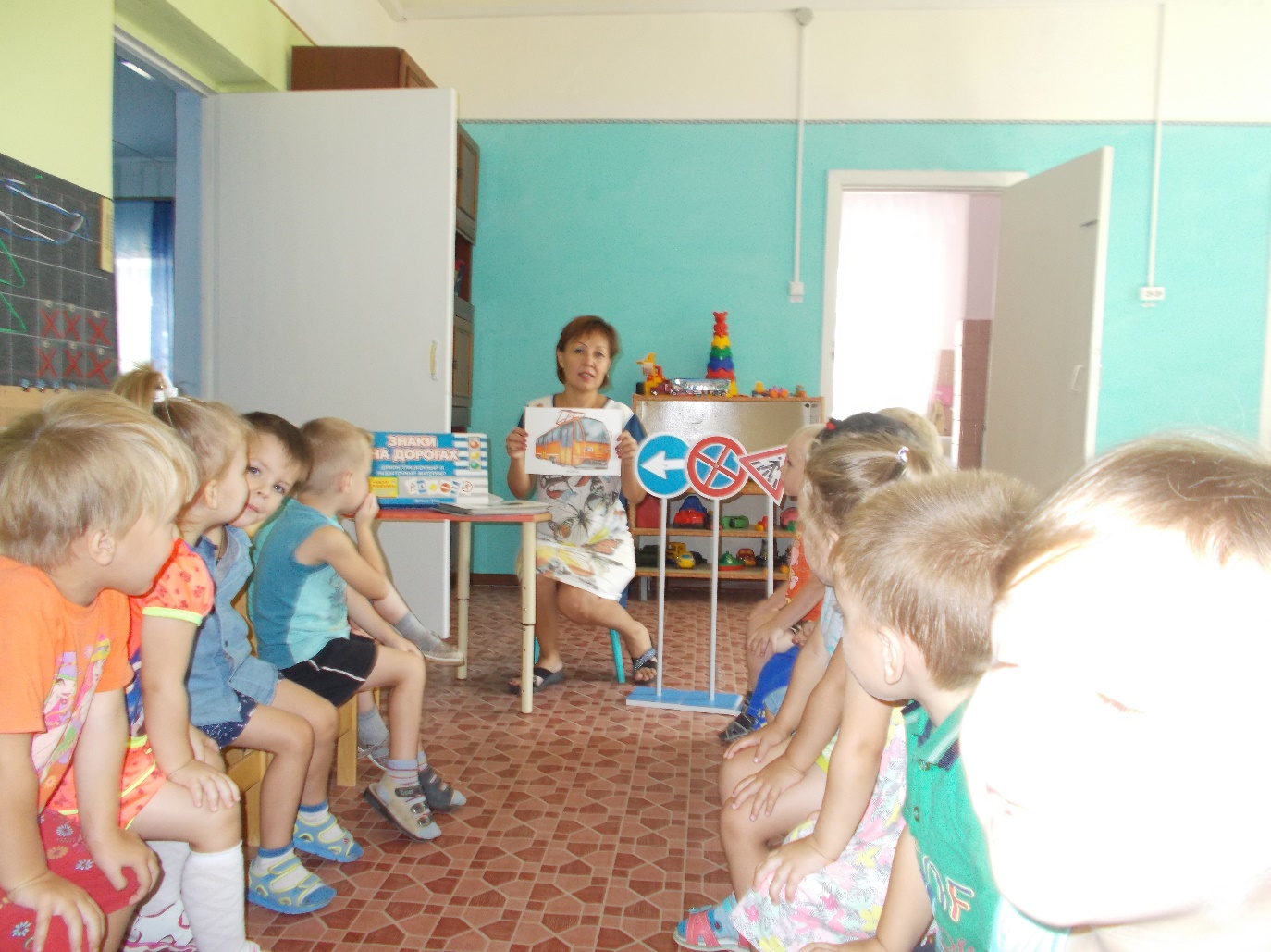   Подготовилавоспитатель 2 младшей группыАзербаева Л.В.2017 гБеседа «Знакомство с транспортом»Цель. Дать представление о транспорте разного вида (грузовом, пассажирском, воздушном, водном); закрепить правила поведения на улицах города.Материал. Иллюстрации разных видов транспорта, игрушки (виды транспорта), рабочая тетрадь.Ключевые слова: названия разных видов транспорта.Ход занятияОтгадывание загадок. Беседа о разных видах транспорта.Игра, в которой дети, разбившись на четыре команды (по видам транспорта), находят среди иллюстраций или игрушек свой вид транспорта и рассказывают все, что знают о нем.ЗагадкиУдивительный вагон!Посудите сами:Рельсы в воздухе, а онДержит их руками.(Троллейбус.)В поле лестница лежит,Дом по лестнице бежит.(Поезд.)Летит, как стрела,Жужжит, как пчела.(Самолет.)На резиновом ходуВсе дороги обойду,Я на стройке пригожусь,Я работы не боюсь.Мне открыты все пути.Вам со мной не по пути?(Машина.)Длинной шеей поверчу,Груз тяжелый подхвачу,Где прикажут, положу,Человеку я служу.(Подъемный кран.)Вопросы к детямКакие бывают средства передвижения? Для чего они нужны?Почему они так называются (воздушный, водный, пассажирский транспорт и т. д.)?На какой сигнал светофора надо переходить улицу, по которой идет транспорт?Как себя вести, когда мы едем в пассажирском транспорте?